TISZAVASVÁRI VÁROS ÖNKORMÁNYZATAKÉPVISELŐ-TESTÜLETÉNEK7/2021. (VII.29.) Kt. számúhatározataTér-Zene program támogatói okiratának elfogadásárólTiszavasvári Város Önkormányzata Képviselő-testülete Magyarország helyi önkormányzatairól szóló 2011. évi CLXXXIX. törvény 107. §-ában kapott felhatalmazás alapján az alábbi határozatot hozza:    Tiszavasvári Város Önkormányzata Képviselő-testülete az Emberi Erőforrások Támogatáskezelő által megküldött támogatói okiratot a határozat 1. melléklete szerinti tartalommal elfogadja.Határidő: azonnal                                         Felelős: Szőke Zoltán polgármesterFelkéri a jegyzőt, hogy a költségvetési rendelet módosításakor gondoskodjon a megítélt támogatási összeggel felmerülő kiadások előirányzatának átvezetéséről.Határidő: azonnal                                         Felelős: dr. Kórik Zsuzsanna jegyzőSzőke Zoltán                                                     Dr. Kórik Zsuzsanna                polgármester                                                                         jegyző7/2021. (VII.29.) Kt. számú határozat 1. számú melléklete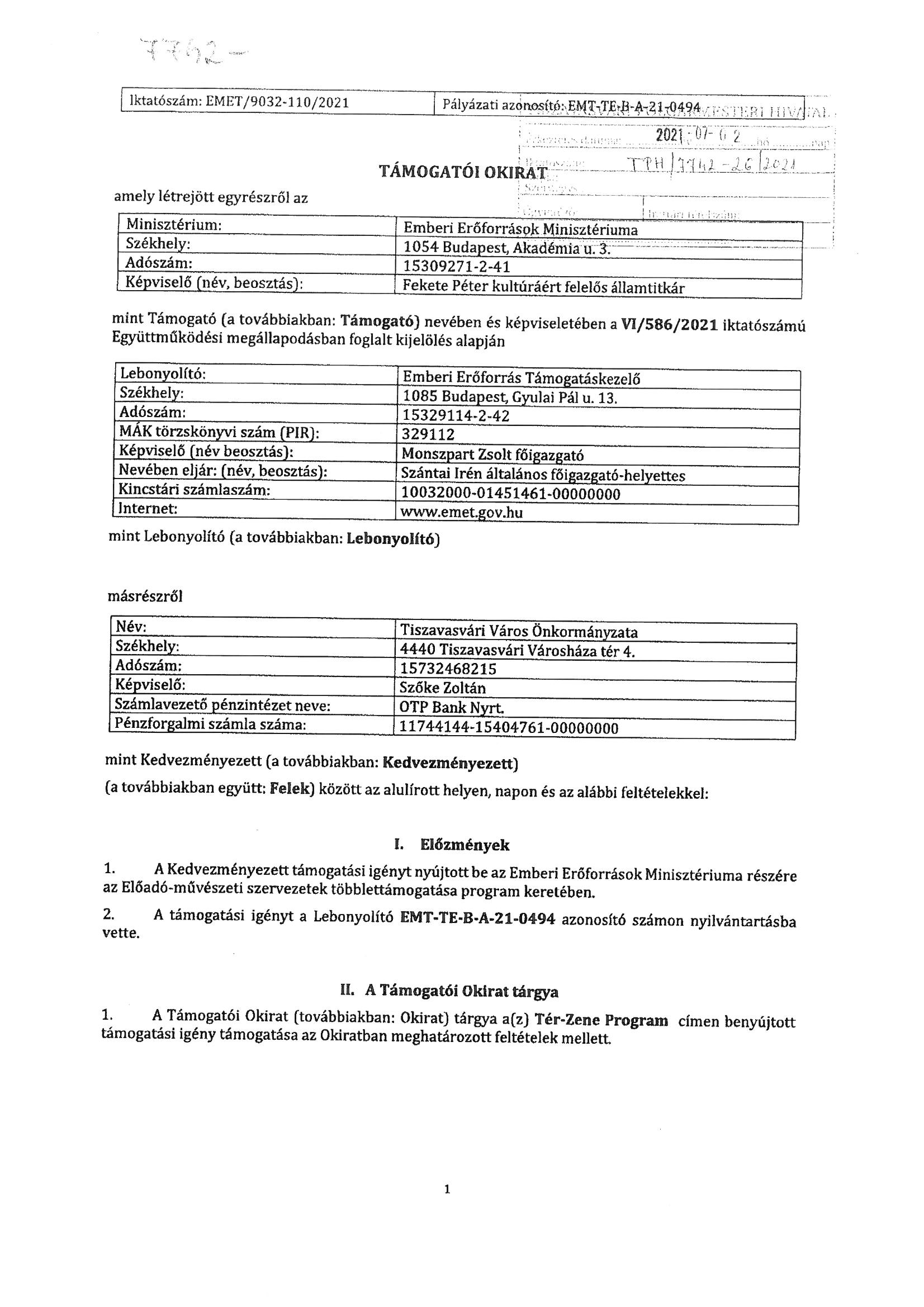 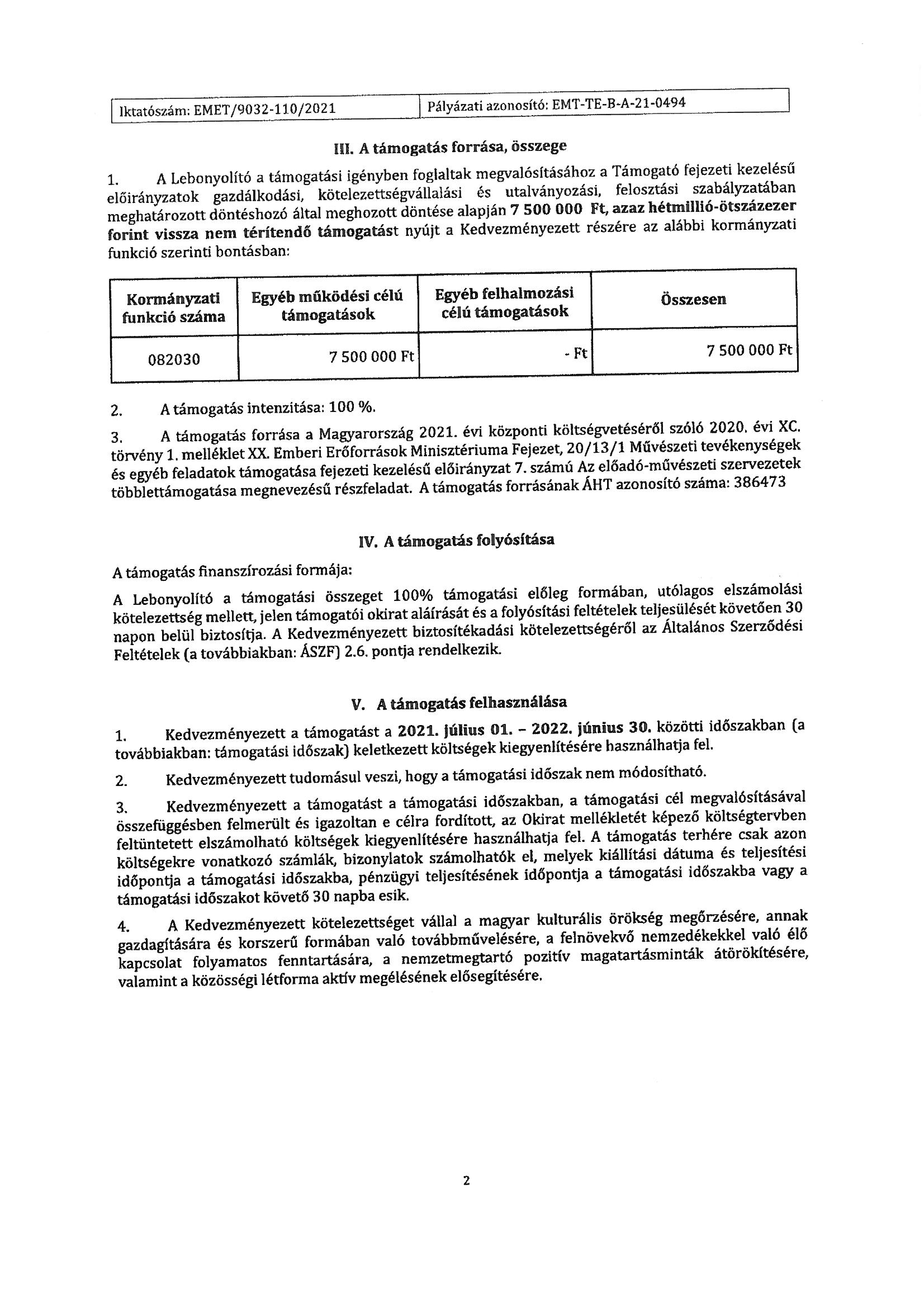 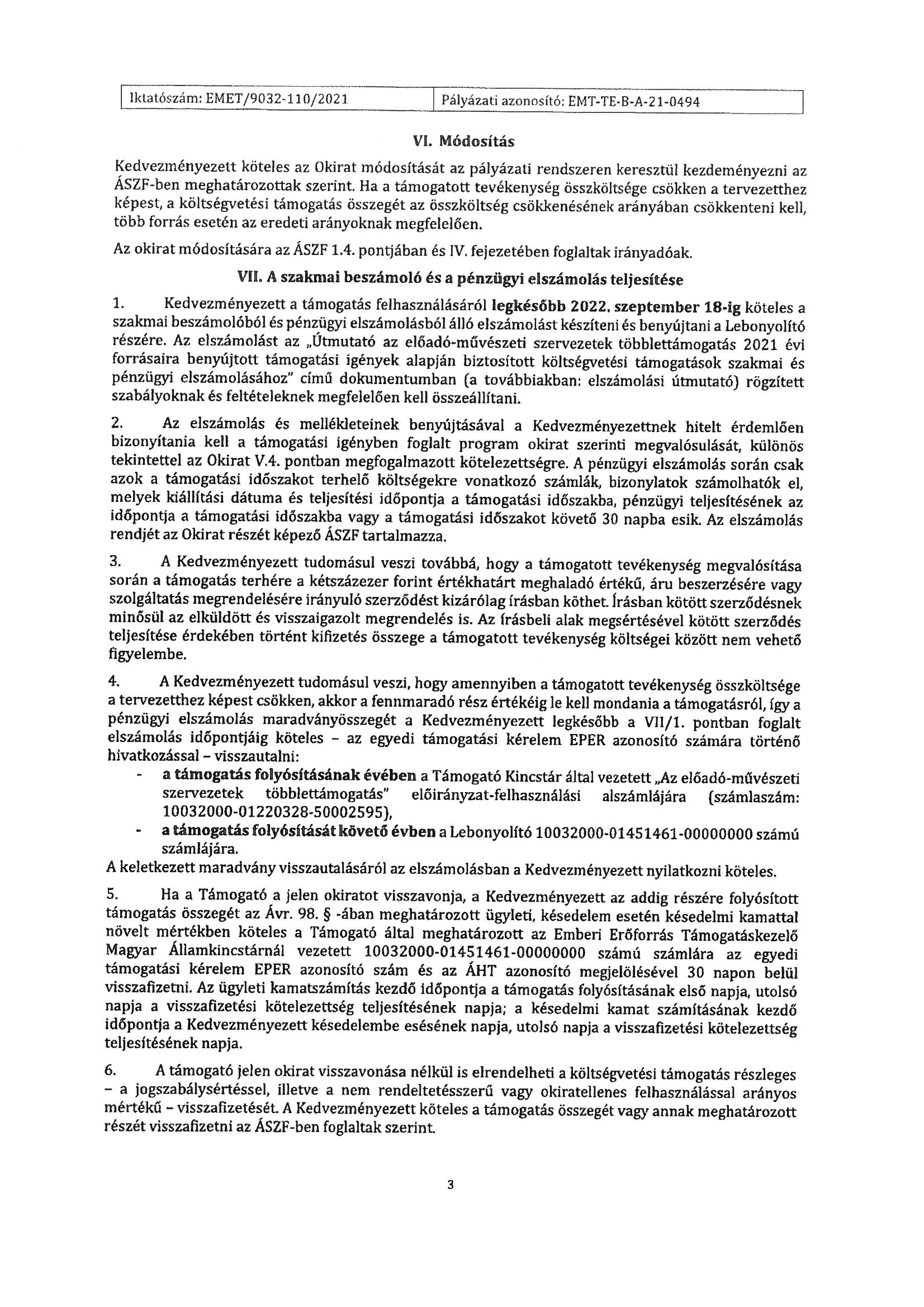 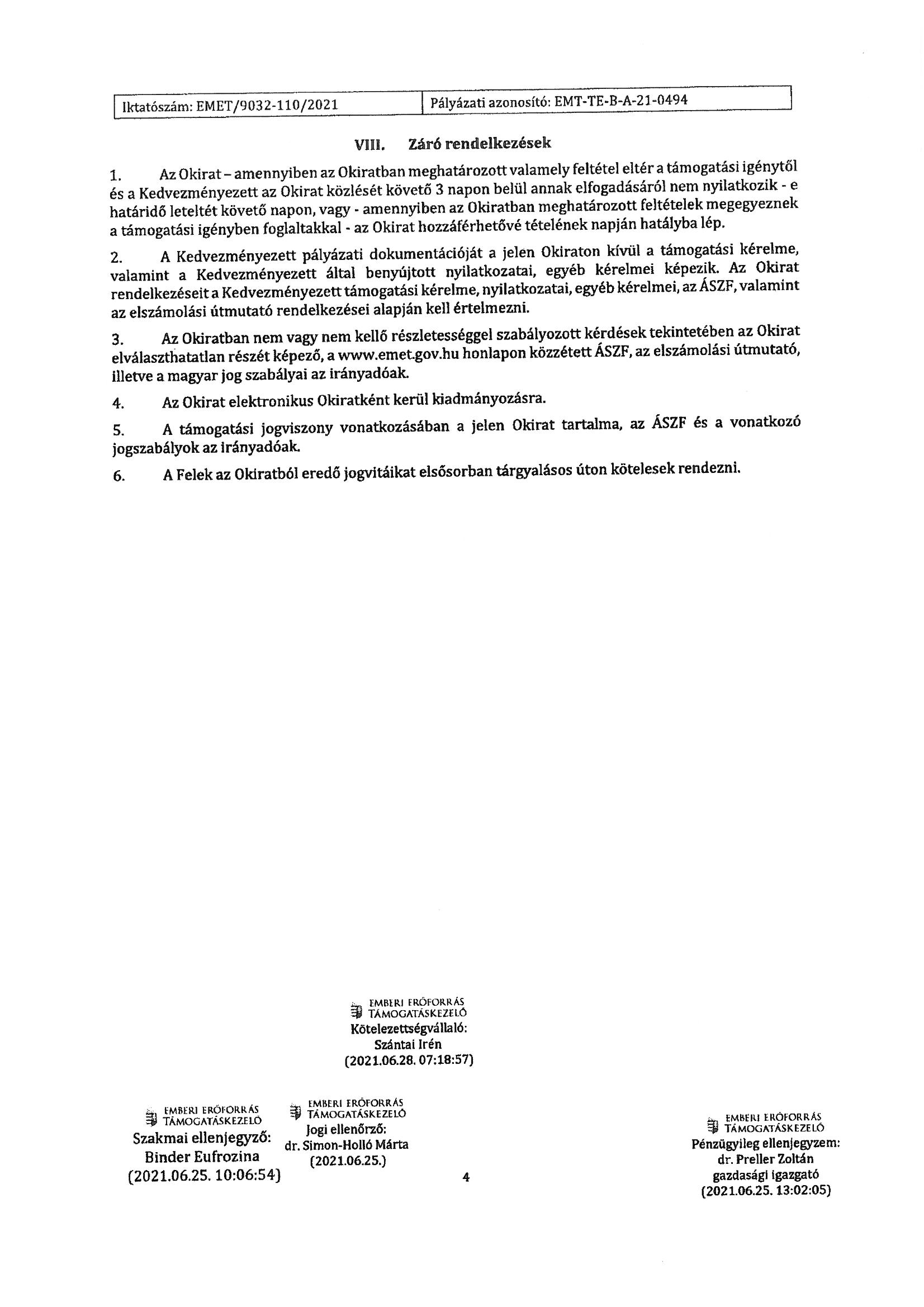 